LIGHT MY FIREThe Doors1, 2, 3, 4 /Optional intro: [G][D]/[F][Bb]/[Db][Ab]/[A]/[A]You [Am] know that it would be un-[Gbm]trueYou [Am] know that I would be a [Gbm] liar[Am] If I was to say to [Gbm] you[Am] Girl, we couldn't get much [Gbm] higher[G] Come on, baby, [A] light my [D] fire[G] Come on, baby, [A] light my [D] fire[G] Try to set the [D] night on [E] fire [E7]The [Am] time to hesitate is [Gbm] throughNo [Am] time to wallow in the [Gbm] mire[Am] Try now, we can only [Gbm] loseAnd our [Am] love become a funeral [Gbm] pyre[G] Come on, baby, [A] light my [D] fire[G] Come on, baby, [A] light my [D] fire[G] Try to set the [D] night on [E] fire [E7]yeahThe [Am] time to hesitate is [Gbm] throughNo [Am] time to wallow in the [Gbm] mire[Am] Try now, we can only [Gbm] loseAnd our [Am] love become a funeral [Gbm] pyre[G] Come on, baby, [A] light my [D] fire[G] Come on, baby, [A] light my [D] fire[G] Try to set the [D] night on [E] fire [E7]yeahYou [Am] know that it would be un-[Gbm]trueYou [Am] know that I would be a [Gbm] liar[Am] If I was to say to [Gbm] you[Am] Girl, we couldn't get much [Gbm] higher[G] Come on, baby, [A] light my [D] fire[G] Come on, baby, [A] light my [D] fire[F] Try to set the [C] night on [D] fire[F] Try to set the [C] night on [D] fire[F] Try to set the [C] night on [D] fire[F] Try to set the [C] night on [D] fireOptional outro: [G][D]/[F][Bb]/[Db][Ab]/[A]/[A]/[A]or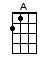 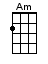 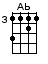 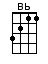 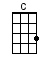 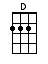 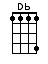 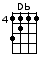 or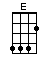 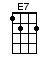 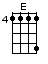 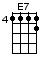 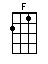 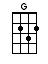 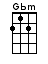 www.bytownukulele.ca